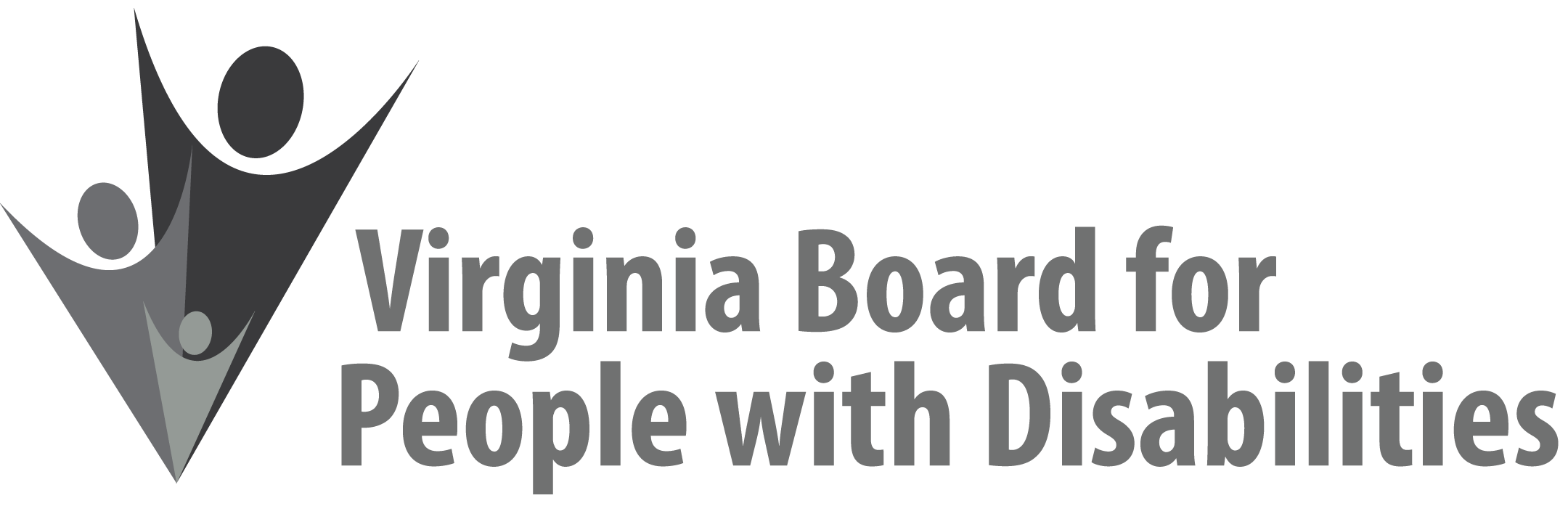 Mission
To create a Commonwealth that advances opportunities for independence, personaldecision-making and full participation in community life for individuals with developmental and other disabilities.Vision 
Virginians with developmental and other disabilities direct their own lives and choose how they live, learn, work, and play.BOARD MEETING AGENDADecember 4, 2019
Four Points by Sheraton Hotel 4700 S. Laburnum Avenue Richmond, VA 232318:00am - 9:05 am	Executive Committee (Attachment EC 1)8:30 - 9:00	Coffee/Continental breakfast– Ballrooms - Monet D & E9:15– 11:15 	 COMMITTEE MEETINGSAdvocacy, Outreach, and Training, Renoir AInvestment and State Plan Oversight – Renoir BPolicy, Research, and Evaluation – Renoir C11:30	Lunch – Ballrooms D & E	PRESENTATION:  Update from the disAbility Law Center of Virginia, Colleen Miller, Esq., Executive Director12:30 pm	FULL BOARD CONVENES – Ballrooms D & E12:35	Call to Order and Welcome, Ethel Parris Gainer, Chair12:50	Approval September 11, 2019, Board meeting minutes, ACTION REQUIRED (Attachment BD 1), Ethel Parris Gainer, Chair12:55	Public Comment1:15	Report of the Grant Review Team, ACTION REQUIRED (Supplemental Packet), Alexus Smith1:30	State Plan Update Approval, ACTION REQUIRED (Attachment BD 2)1:40	Standing Committee Reports:Report of the Advocacy and Outreach Committee	Committee name change, ACTION REQUIRED 
	(Attachment REF 1)Report of the Policy, Research & Evaluation Committee	Committee name change, ACTION REQUIRED 	(Attachment REF 1)Report of the Investment & State Plan Oversight Committee	Committee name change, ACTION REQUIRED	(Attachment REF 1)Approval of Event Sponsorship Request-CA Human Services, ACTION REQUIRED (Attachment BD 3)Approval of Event Sponsorship Request-DSAGR, ACTION REQUIRED, (Attachment BD 4)Questions on Executive Committee meeting2:15	Agency and organizational updates 2:45	Other Business		Executive Director Recognition3:45	Adjourn